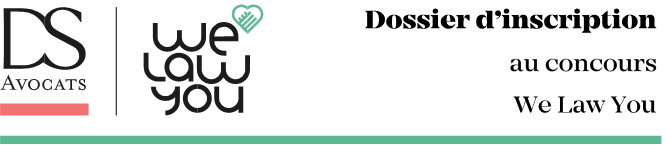 Merci de nous renvoyer ce dossier complété, ainsi que les pièces jointes,	par email : welawyou@dsavocats.com	via notre site internet : www.dsavocats.com 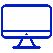 Conformément à la loi informatique et liberté du 06/01/78 modifiée par la loi relative à la protection des personnes physiques à l’égard des traitements de données à caractère personnel du 06/08/2004, les participants disposent d’un droit d’accès, de rectification et de retrait des informations les concernant auprès de l’établissement organisateur. Chaque participant peut exercer ce droit sur simple demande  en justifiant de son identité à l’adresse suivante : communication@dsavocats.com. Nom : Prénom : Date et lieu de naissance :Date et lieu de naissance :Date et lieu de naissance :Date et lieu de naissance :Date et lieu de naissance :Nom de l’incubateur :Nom de l’incubateur :Nom de l’incubateur :Nom de l’incubateur :Nom de l’incubateur :Nom du projet :Nom du projet :Nom du projet :Informations sur l’équipe (noms, prénoms, dates de naissance, formations) :Informations sur l’équipe (noms, prénoms, dates de naissance, formations) :Informations sur l’équipe (noms, prénoms, dates de naissance, formations) :Informations sur l’équipe (noms, prénoms, dates de naissance, formations) :Informations sur l’équipe (noms, prénoms, dates de naissance, formations) :Informations sur l’équipe (noms, prénoms, dates de naissance, formations) :Informations sur l’équipe (noms, prénoms, dates de naissance, formations) :Informations sur l’équipe (noms, prénoms, dates de naissance, formations) :Informations sur l’équipe (noms, prénoms, dates de naissance, formations) :Informations sur l’équipe (noms, prénoms, dates de naissance, formations) :Informations sur l’équipe (noms, prénoms, dates de naissance, formations) :Informations sur l’équipe (noms, prénoms, dates de naissance, formations) :Informations sur l’équipe (noms, prénoms, dates de naissance, formations) :Informations sur l’équipe (noms, prénoms, dates de naissance, formations) :Informations sur l’équipe (noms, prénoms, dates de naissance, formations) :Informations sur l’équipe (noms, prénoms, dates de naissance, formations) :Description succincte et originalité du projet : Description succincte et originalité du projet : Description succincte et originalité du projet : Description succincte et originalité du projet : Description succincte et originalité du projet : Description succincte et originalité du projet : Description succincte et originalité du projet : Description succincte et originalité du projet : Description succincte et originalité du projet : Description succincte et originalité du projet : Description succincte et originalité du projet : Description succincte et originalité du projet : Description succincte et originalité du projet : Marché visé :Marché visé :Taille visée :Taille visée :Date de création de la société :  Date de création de la société :  Date de création de la société :  Date de création de la société :  Date de création de la société :  Date de création de la société :  Numéro d’immatriculation :  Numéro d’immatriculation :  Numéro d’immatriculation :  Numéro d’immatriculation :  Numéro d’immatriculation :  Numéro d’immatriculation :  Montant des levées réalisées et prévues :Montant des levées réalisées et prévues :Montant des levées réalisées et prévues :Montant des levées réalisées et prévues :Montant des levées réalisées et prévues :Montant des levées réalisées et prévues :Montant des levées réalisées et prévues :Quelle est votre « promesse client » ?Quelle est votre « promesse client » ?Quelle est votre « promesse client » ?Quelle est votre « promesse client » ?Quelle est votre « promesse client » ?Quelle est votre « promesse client » ?Quelle est votre « promesse client » ?Quels sont vos concurrents/benchmark et vos éléments de différenciation ?Quels sont vos concurrents/benchmark et vos éléments de différenciation ?Quels sont vos concurrents/benchmark et vos éléments de différenciation ?Quels sont vos concurrents/benchmark et vos éléments de différenciation ?Quels sont vos concurrents/benchmark et vos éléments de différenciation ?Quels sont vos concurrents/benchmark et vos éléments de différenciation ?Quels sont vos concurrents/benchmark et vos éléments de différenciation ?Quelles sont les grandes lignes de votre modèle économique et de votre déploiement (B2B, B2C, partenaires, etc.) ?Quelles sont les grandes lignes de votre modèle économique et de votre déploiement (B2B, B2C, partenaires, etc.) ?Quelles sont les grandes lignes de votre modèle économique et de votre déploiement (B2B, B2C, partenaires, etc.) ?Quelles sont les grandes lignes de votre modèle économique et de votre déploiement (B2B, B2C, partenaires, etc.) ?Quelles sont les grandes lignes de votre modèle économique et de votre déploiement (B2B, B2C, partenaires, etc.) ?Quelles sont les grandes lignes de votre modèle économique et de votre déploiement (B2B, B2C, partenaires, etc.) ?Quelles sont les grandes lignes de votre modèle économique et de votre déploiement (B2B, B2C, partenaires, etc.) ?Pièces éventuelles à joindre à l’envoi du dossier (20 pages maximum : description du projet, éléments de business plan, pitch…)Pièces éventuelles à joindre à l’envoi du dossier (20 pages maximum : description du projet, éléments de business plan, pitch…)Pièces éventuelles à joindre à l’envoi du dossier (20 pages maximum : description du projet, éléments de business plan, pitch…)Pièces éventuelles à joindre à l’envoi du dossier (20 pages maximum : description du projet, éléments de business plan, pitch…)Pièces éventuelles à joindre à l’envoi du dossier (20 pages maximum : description du projet, éléments de business plan, pitch…)Pièces éventuelles à joindre à l’envoi du dossier (20 pages maximum : description du projet, éléments de business plan, pitch…)Pièces éventuelles à joindre à l’envoi du dossier (20 pages maximum : description du projet, éléments de business plan, pitch…)Pièces éventuelles à joindre à l’envoi du dossier (20 pages maximum : description du projet, éléments de business plan, pitch…)Pièces éventuelles à joindre à l’envoi du dossier (20 pages maximum : description du projet, éléments de business plan, pitch…)Pièces éventuelles à joindre à l’envoi du dossier (20 pages maximum : description du projet, éléments de business plan, pitch…)Pièces éventuelles à joindre à l’envoi du dossier (20 pages maximum : description du projet, éléments de business plan, pitch…)En validant votre inscription, vous acceptez :En validant votre inscription, vous acceptez :En validant votre inscription, vous acceptez :En validant votre inscription, vous acceptez :les conditions d’utilisation du site www.dsavocats.com les conditions d’utilisation du site www.dsavocats.com les conditions d’utilisation du site www.dsavocats.com les conditions d’utilisation du site www.dsavocats.com les conditions d’utilisation du site www.dsavocats.com le règlement du Concours We Law Youle règlement du Concours We Law Youle règlement du Concours We Law Youle règlement du Concours We Law Youle règlement du Concours We Law Youque DS Avocats mémorise et utilise votre adresse email dans le but de vous envoyer nos lettres d’informations et des courriers de prospection commerciale.que DS Avocats mémorise et utilise votre adresse email dans le but de vous envoyer nos lettres d’informations et des courriers de prospection commerciale.que DS Avocats mémorise et utilise votre adresse email dans le but de vous envoyer nos lettres d’informations et des courriers de prospection commerciale.que DS Avocats mémorise et utilise votre adresse email dans le but de vous envoyer nos lettres d’informations et des courriers de prospection commerciale.que DS Avocats mémorise et utilise votre adresse email dans le but de vous envoyer nos lettres d’informations et des courriers de prospection commerciale.